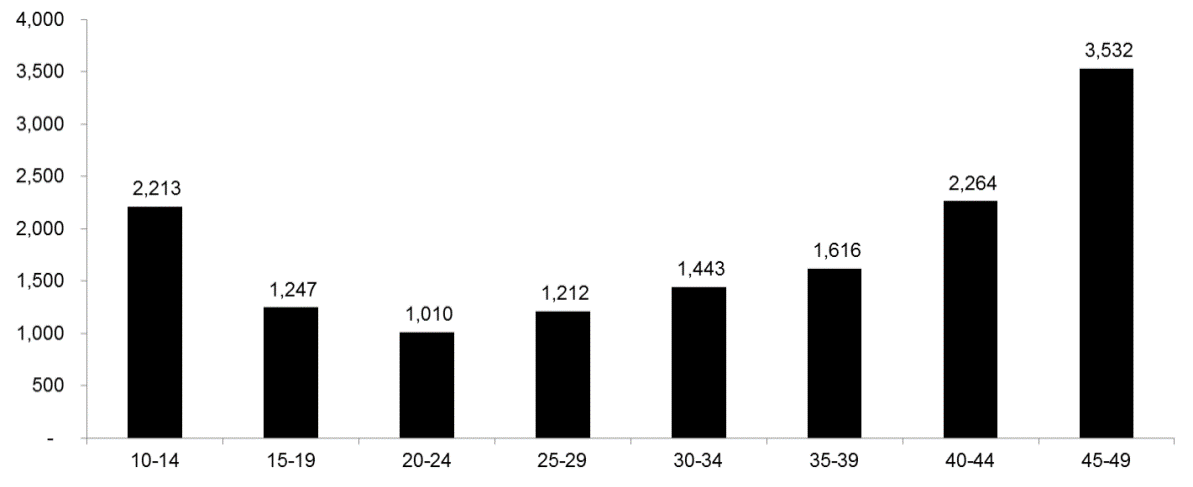 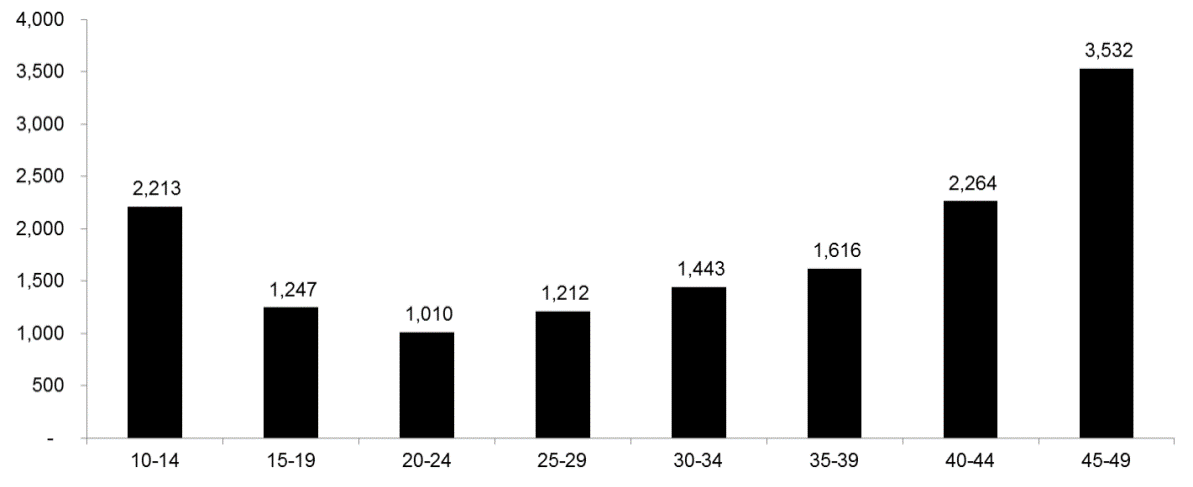 Fig. S7. Cost of voluntary medical male circumcision (VMMC) per HIV infection averted by 2025 (cost-effectiveness) assuming a fixed age-specific unit cost**Unit cost of USD$95